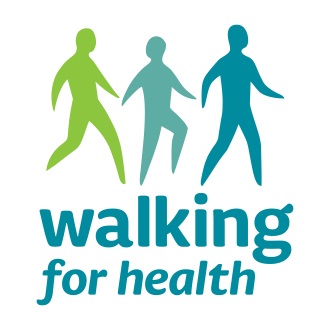 Volunteer Walk Leader Training Booking FormMonday 3rd June 2019, 9.30am-4.30pmCrosfield Hall, Broadwater Road, Romsey, SO51 8GLYour detailsName…………………………………………………………………………………………………………………Address…………………………………………………………………………………………………………………………………………………………………………………………………………………………………………..Postcode………………………………………………..Tel…………………………………………………………Mobile…………………………………………………..Email……………………………………………………………………………………………………………………Why are you applying to be trained as a health walk leader? ....……...................................................…………………………………………………………………………………………………………………………………………………………………………………………………………………………………………….Which walk or walks do you currently attend?...........................................................................................................................................…………………………………………………………………………………………………………………………………………………….Which walk or walks are you interested in leading or back marking for? .............................................................................................................................................................................................................…………………………………………………………………………………………How often would you like to lead or back mark? (please select one answer)Several times per week Once per weekOnce or twice a monthA few times a yearNot surePTODo you have any other experience, skills or interests you would like to mention? e.g. First aid, member of a local history group, wildlife trust….…………………………………………………………………………………………………………………………..................................................................................................................................................................Do you have any special requirements when attending a training course?  Please give details……………………………………………………………………………………………………………………………………………………..……………………………………………………………………………………………………………………………………………………Refreshments are provided.  Please bring with you your own lunch for the day.For information about how Test Valley Borough Council GDPR policy please visit: www.testvalley.gov.uk/gdpr Signed:…………………………………………………………………………………………………………..Date:………………………………..Please return this form:by post Louise Trayling Community and Leisure ServiceTest Valley Borough Council Beech HurstWeyhill RoadAndover HampshireSP10 3AJby emailltrayling@testvalley.gov.uk or to talk to someone about the training call:01264 368649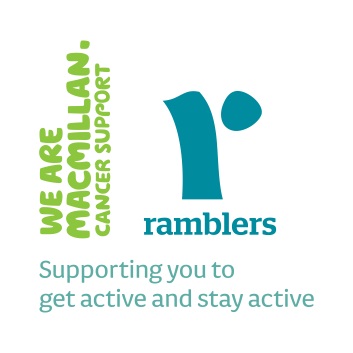 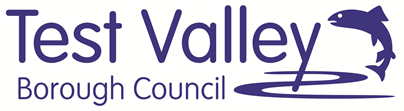 